MINISTERIO DE JUSTICIA Y SEGURIDAD PÚBLICA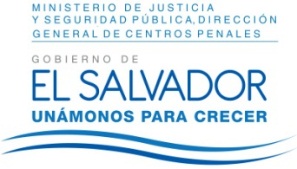 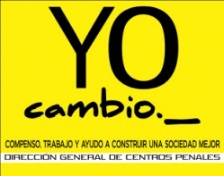 DIRECCIÓN GENERAL DE CENTROS PENALESUNIDAD DE ACCESO A LA INFORMACIÓN PÚBLICA7ª Avenida Norte y Pasaje N° 3 Urbanización Santa Adela Casa N° 1 San Salvador.Tel. 2527-8700Vista la solicitud de XXXXXXXXXXXXXXXXXXXXXX, con Documento Único de Identidad número XXXXXXXXXXXXXXXXXXXXXXXXXXXXXXXXXXXXXXXXXXXXX, quien solicita:Población interna de enero 2014 a marzo 2016. Desagregado por situación jurídica (procesados, condenados) sexo, edad, delito, reincidencia, municipio de domicilio, nivel educativo, años de condena.Programas de Reinserción y/o rehabilitación implementados entre enero de 2014 a marzo 2016.Cantidad de población penitenciaria participante en programas de reinserción y/o rehabilitación entre enero 2014 a marzo 2016.Efectividad de los programas: medido por reincidencia de los participantes u otros criterios entre enero a marzo de 2016.Cantidad de egresos del sistema penitenciario entre enero de 2014 a marzo 2016.Proyección de la cantidad de egresos del sistema penitenciario para los próximos: seis meses, un año, cinco años.Con el fin de dar cumplimiento a lo solicitado, conforme a los Arts. 1, 2, 3 Lit. a, b, j. Art. 4 Lit. a, b, c, d, e, f, g.  y Art. 71 de la Ley de Acceso a la Información Pública, la suscrita RESUELVE: Conceder el acceso a la información solicitada, recibida en esta Unidad por las Unidades y Centros Penitenciarios correspondiente, art. 69 LAIP, en el sentido siguiente:Numerales 1, 2 y 3. La repuesta a dichos numerales se encuentra en documento anexo a esta resolución.Numeral 4. En relación a la efectividad de los programas de reinserción medida por la reincidencia de los beneficiados de dichos programas, se considera que éstos son muy efectivos debido a que en general la reincidencia ronda entre porcentajes muy bajos hasta inclusive ninguna reincidencia para la mayoría de los centros penitenciarios.Numeral 5. Con respecto a la cantidad de egresos del sistema penitenciario dicha información se otorga en el sentido siguiente:Numeral 6. Finalmente en relación a la proyección de egresos de privados de libertad solicitada, la información se presenta en el sentido siguiente:No omito manifestar que los datos proporcionados en cuanto a privados de libertad son cambiantes constantemente según resoluciones judiciales que los diferentes Juzgados y Tribunales del país nos notifican a fin de ejecutar en estricto cumplimiento. Queda expedito el derecho de la solicitante de proceder conforme a lo establecido en el art. 82 de la Ley de Acceso a la Información Pública.San Salvador, a las diez horas con treinta minutos del día cuatro de abril de dos mil dieciséis.Licda. Marlene Janeth CardonaOficial de Información.MJCA/cml/fagcEGRESOS DE ENERO 2014 A MARZO 2016EGRESOS DE ENERO 2014 A MARZO 2016EGRESOS DE ENERO 2014 A MARZO 2016EGRESOS DE ENERO 2014 A MARZO 2016201420152016Total51265305116311594PROYECCIÓN DE EGRESOSPROYECCIÓN DE EGRESOSPROYECCIÓN DE EGRESOSPROYECCIÓN DE EGRESOSTIEMPO6 MESES1 AÑO5 AÑOSCANTIDAD941190712545